PåmeldingKurs for instruktører på gnagermiddelkurs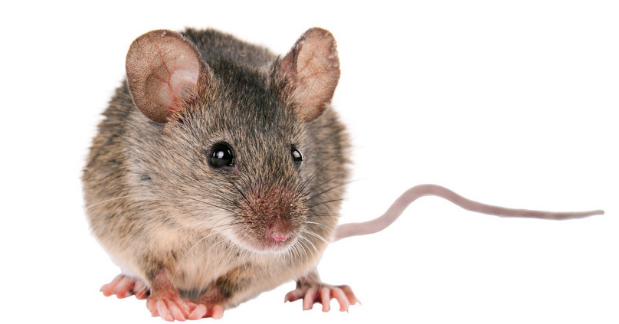 Jeg ønsker å melde meg på kurs som arrangeres tirsdag 19. mars 2024:Kontaktopplysninger Påmeldingen er bindende.Påmeldingen sendes til autorisasjonskurs@mattilsynet.noNavnVirksomhetAdresse, postnummer og sted til virksomhetTelefon arbeid / mobiltlf.E-post adresse